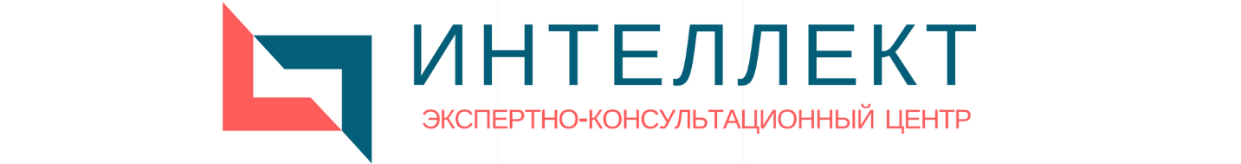 АВТОНОМНАЯ НЕКОММЕРЧЕСКАЯ ОРГАНИЗАЦИЯ ЭКСПЕРТНО-КОНСУЛЬТАЦИОННЫЙ ЦЕНТР «ИНТЕЛЛЕКТ»«БЕЗОПАСНОЕ ОБРАЩЕНИЕ С ГАЗОВЫМ ОБОРУДОВАНИЕМ»СПРАВОЧНОЕ ПОСОБИЕ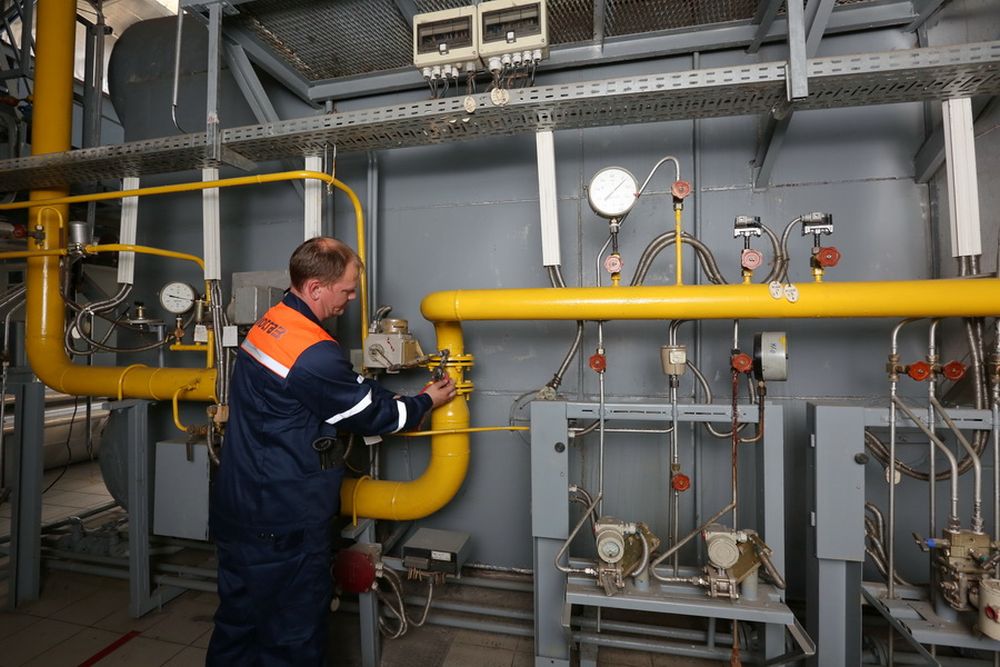 УФА2020Бытовой газ не только благо для человека, но и источник повышенной опасности. В быту используют два вида природного газа: магистральный, который поступает в дома по трубам, и сжиженный, продающийся в баллонах. Утечка бытового газа может вызвать отравление или привести к взрыву. Внушительная часть взрывов бытового газа и пожаров в жилых домах – следствие пренебрежения нормами безопасности, незнания элементарных правил пользовании газом и халатность в обращении с баллонами сжиженного газа.В данной памятке рассмотрены важнейшие аспекты содержания и безопасного использования газового оборудования. Выполнение этих простых правил позволит безопасно эксплуатировать газовое оборудование и максимально снизить вероятность аварийных ситуаций.Всегда помните: бытовой газ ошибок не прощает! Газ в смеси с воздухом взрыво и пожароопасен! Взрывы газа отнимают жизни и жилье у людей! 1. КАКИЕ МЕРОПРИЯТИЯ ДОЛЖНЫ ПРОВОДИТЬСЯ ЕСЛИ В МНОГОКВАРТИРНОМ ДОМЕ ИМЕЕТСЯ ГАЗОВОЕ ОБОРУДОВАНИЕ?В настоящее время в многоквартирных домах имеется два вида газового оборудования:1. Внутридомовое газовое оборудование. Оно включает в себя газопроводы и другое оборудование (вентили, запорную арматуру), расположенные на промежутке начиная от источника газа или ввода газовой магистрали в многоквартирный дом и заканчивая первым отсекающим устройством на ответвлении от стояка газовой трубы в квартирах.2. Внутриквартирное газовое оборудование. К нему относится все, что расположено в квартире после первого отсекающего устройства (крана, вентиля) на ответвлении от стояка. Чаще всего это мягкий шланг и газовая плита, но также может быть и газовая горелка или газовый котел.Для безопасного использования внутридомового и внутриквартирного газового оборудования в многоквартирных домах должны проводиться следующие мероприятия:1. аварийно-диспетчерское обеспечение;2. техническое обслуживание внутридомового и внутриквартирного газового оборудования;3. мероприятия по надлежащему содержание дымовых и вентиляционных каналов;4. техническое диагностирование внутридомового и внутриквартирного газового оборудования;5. ремонт, установка и замена внутридомового и (или) внутриквартирного газового оборудования (при необходимости);Разберемся в них поподробнее.Аварийно-диспетчерское обслуживание.Оно реализуется территориальными газораспределительными организациями. Аварийная служба доступна по телефонам 04 или 112. При поступлении заявки аварийная бригада должна приехать на место в максимально короткий срок, но не позднее 1 часа с момента фиксации заявки. Если заявка содержит данные о взрыве, пожаре, загазованности помещений аварийная бригада должна выехать к месту произошедшей аварии не позднее, чем через 5 мин после поступления информации. При поступлении аварийной заявки о наличии запаха газа в помещении диспетчер должен проинструктировать заявителя о необходимых мерах безопасности (Раздел 9 ГОСТ Р 54961-2012).Техническое обслуживание внутридомового и внутриквартирного газового оборудования.Проводится ежегодно специализированной газовой организацией. Договор на техническое обслуживание внутридомового и внутриквартирного газового оборудования заключается между организацией управляющей многоквартирным домом (управляющая компания, ТСЖ, ЖСК и пр.) и указанной специализированной газовой организацией. От собственника квартиры требуется только своевременно обеспечивать доступ специалистов для проведения мероприятий в квартире. В противном случае газовики имеют право перекрыть подачу газа до получения доступа во все жилые помещения.В ходе технического обслуживания сотрудники специализированной организации обязаны выполнять следующий комплекс работ. К ним относится:Визуальная проверка целостности и соответствия нормативным требованиям (осмотр) внутридомового и (или) внутриквартирного газового оборудования;Визуальная проверка наличия свободного доступа (осмотр) к внутридомовому и (или) внутриквартирному газовому оборудованию;Визуальная проверка состояния окраски и креплений газопровода (осмотр);Визуальная проверка наличия и целостности футляров в местах прокладки через наружные и внутренние конструкции многоквартирных домов и домовладений (осмотр);Проверка герметичности соединений и отключающих устройств (приборный метод, обмыливание);Проверка работоспособности и смазка отключающих устройств, установленных на газопроводах;Разборка и смазка кранов на бытовом газоиспользующем оборудовании;Проверка работоспособности устройств, позволяющих автоматически отключить подачу газа при отклонении контролируемых параметров за допустимые пределы, ее наладка и регулировка. Выполняется в отношении предохранительной арматуры, систем контроля загазованности;Регулировка процесса сжигания газа на всех режимах работы, очистка горелок от загрязнений;Проверка давления газа перед газоиспользующим оборудованием при всех работающих горелках и после прекращения подачи газа. Данная работа выполняется при наличии индивидуальной баллонной установки;Замена баллонов для сжиженных углеводородных газов. Как и предыдущая работа выполняется только при наличии бытового газоиспользующего оборудования;Проверка наличия тяги в дымовых и вентиляционных каналах, состояния соединительных труб с дымовым каналом;Инструктаж потребителей газа по безопасному использованию газа при удовлетворении коммунально-бытовых нужд.Мероприятия по надлежащему содержание дымовых и вентиляционных каналов.Обязательным условием безопасного использования внутридомового и внутриквартирного газового оборудования является надлежащее содержание дымовых и вентиляционных каналов в многоквартирных домах. Проверка состояния дымовых и вентиляционных каналов и при необходимости их очистка производится организацией, управляющей многоквартирным домом:при приемке дымовых и вентиляционных каналов в эксплуатацию при газификации здания и (или) подключении нового газоиспользующего оборудования;при переустройстве и ремонте дымовых и вентиляционных каналов;в процессе эксплуатации дымовых и вентиляционных каналов (периодическая проверка) - не реже 3 раз в год (не позднее чем за 7 календарных дней до начала отопительного сезона, в середине отопительного сезона и не позднее чем через 7 дней после окончания отопительного сезона);при отсутствии тяги, выявленной в процессе эксплуатации, при техническом обслуживании и ремонте внутридомового и (или) внутриквартирного газового оборудования, диагностировании внутридомового и (или) внутриквартирного газового оборудования и аварийно-диспетчерском обеспечении.Также проверка дымовых и вентиляционных каналов проводится специализированной газовой организацией при проведении технического обслуживания внутридомового и внутриквартирного газового оборудования.Техническое диагностирование внутридомового и внутриквартирного газового оборудования.Техническое диагностирование внутридомового газового оборудования производится специализированной организацией через 30 лет после начала эксплуатации ВДГО. При положительном заключении специалистов повторное техническое диагностирование проводится каждые 5 лет. Договор на проведение диагностики внутридомового газового оборудования заключается между организацией, осуществляющей управление многоквартирным домом и специализированной организацией, имеющей разрешение на проведение данных работ. Иная ситуация с диагностированием внутриквартирного газового оборудования. Договор на его проведение заключается собственником квартиры с организацией, имеющей допуск для проведения таких работ. Обычно их немного на рынке. Подсказать куда обратиться могут в совете многоквартирного дома или в управляющей организации. Техническое диагностирование проводится по истечению срока службы газового оборудования (плиты, газовой колонки) и является обязательным условием для продолжения использования этих приборов. При положительном заключении о состоянии газовых приборов, специалист указывает срок дальнейшей эксплуатации до повторного проведения диагностирования. Если внутридомовое или внутриквартирное оборудование не прошло диагностику, то оно нуждается в замене или капитальном ремонте. Если собственник квартиры продолжает использовать непригодное газовое оборудование или не спешит с проведением диагностики, то во время проведения очередного технического обслуживания газового оборудования ему приостановят подачу газа до устранения нарушений.Ремонт, установка и замена внутридомового и (или) внутриквартирного газового оборудования (при необходимости).Ремонт, установка или замена газового оборудования может производиться только специализированной газовой организацией!Договор на проведение ремонта внутридомового газового оборудования заключается между организацией, осуществляющей управление многоквартирным домом и специализированной организацией, имеющей разрешение на проведение данных работ. В отношении внутриквартирного газового оборудования договор на ремонт или замену оборудования заключает сам собственник квартиры.Необходимо помнить, что своевременное проведение всех вышеописанных мероприятий обязательно. От собственника помещения в многоквартирном доме требуется вовремя заключать договоры на проведение соответствующих работ и обеспечивать доступ специалистов газовой организации в свою квартиру!2. КАКИЕ МЕРЫ ПРЕДОСТОРОЖНОСТИ НЕОБХОДИМО СОБЛЮДАТЬ ПРИ ИСПОЛЬЗОВАНИИ ГАЗОВОГО ОБОРУДОВАНИЯ?Население, использующее газ в быту, обязано:Пройти инструктаж по безопасному пользованию газом в эксплуатационной организации газового хозяйства, иметь инструкции по эксплуатации приборов и соблюдать их.Следить за нормальной работой газовых приборов, дымоходов и вентиляции, проверять тягу до включения и во время работы газовых приборов с отводом продуктов сгорания газа в дымоход. Перед пользованием газифицированной печью проверять, открыт ли полностью шибер. Периодически очищать «карман» дымохода. По окончании пользования газом закрыть краны на газовых приборах и перед ними, а при размещении баллонов внутри кухонь дополнительно закрыть вентили у баллонов.При неисправности газового оборудования вызвать работников предприятия газового хозяйства. При внезапном прекращении подачи газа немедленно закрыть краны горелок газовых приборов и сообщить в аварийную газовую службу по телефону 04!При появлении в помещении квартиры запаха газа необходимо:немедленно прекратить пользование газовыми приборами;перекрыть краны к приборам и на приборах; открыть окна или форточки для проветривания помещения;вызвать аварийную службу газового хозяйства по телефону 04! (вне загазованного помещения);не зажигать огня, не курить, не включать и не выключать электроосвещение и электроприборы, не пользоваться электрозвонком; перед входом в подвалы и погреба, до включения света или зажигания огня, убедиться в отсутствии там запаха газа.При обнаружении запаха газа в подъезде, во дворе, на улице - необходимо:оповестить окружающих о мерах предосторожности;сообщить в газовую службу по телефону 04 из незагазованного места;принять меры по удалению людей из загазованной среды, предотвращению включения и выключения электроосвещения, появлению открытого огня и искры;до прибытия аварийной бригады организовать проветривание помещения.Населению запрещается!Производить самовольную газификацию дома (квартиры, садового домика), перестановку, замену и ремонт газовых приборов, баллонов и запорной арматуры.Осуществлять перепланировку помещения, где установлены газовые приборы, изменять площадь отапливаемых помещений, без согласования с соответствующими организациями.Вносить изменения в конструкцию газовых приборов. Изменять устройство дымовых и вентиляционных систем; Заклеивать вентиляционные каналы, замуровывать или заклеивать «карманы» и люки, предназначенные для чистки дымоходов.Отключать автоматику безопасности и регулирования. Пользоваться газом при неисправных газовых приборах, автоматике, арматуре и газовых баллонах, особенно при обнаружении утечки газа. Пользоваться Газом при нарушении плотности кладки, штукатурки (при появлении трещин) газифицированных печей и дымоходов. Самовольно устанавливать дополнительные шиберы в дымоходах и на дымоотводящих трубах от водонагревателей.Пользоваться газом без проведения очередных проверок и чисток дымовых и вентиляционных каналов в сроки, определенные Правилами безопасности в газовом хозяйстве.Пользоваться газовыми приборами при закрытых форточках (фрамугах), жалюзийных решетках, вентиляционных каналов, отсутствии тяги в дымоходах и вентиляционных каналах, щелях под дверями ванных комнат.Оставлять работающие газовые приборы без присмотра (кроме, приборов, рассчитанных на непрерывную работу и имеющих для этого соответствующую автоматику).Допускать к пользованию газовыми приборами детей дошкольного возраста, лиц, не контролирующих свои действия и не знающих правила пользования этими приборами.Использовать газ и газовые приборы не по назначению. Пользоваться газовыми плитами для отопления помещений.Пользоваться помещениями, где установлены газовые приборы, для сна и отдыха.Применять открытый огонь для обнаружения утечек газа (для этой цели используются мыльная эмульсия или специальные приборы). Хранить в помещениях и подвалах порожние и заполненные сжиженными газами баллоны. Самовольно, без специального инструктажа, производить замену порожних баллонов на заполненные газом и подключать их.Иметь в газифицированном помещении более одного баллона вместимостью более 50 (55) л или двух баллонов вместимостью более 27 л каждый (один из них - запасной).Располагать баллоны против топочных дверок печей на расстояние менее 2 м.Допускать порчу газового оборудования и хищение газа.3. ПРАВИЛА ПОЛЬЗОВАНИЯ ГАЗОВЫМИ ПЛИТАМИ.Эксплуатация газовой плиты разрешается после прохождения абонентом инструктажа по безопасному использованию газа с оформлением соответствующей документации.Соблюдение правил пользования газовой плитой и выполнение их при эксплуатации исключает возможность возникновения аварийных и несчастных случаев.Абонент должен изучить и строго соблюдать настоящие правила.Абонент должен содержать газовую плиту в чистоте и исправном состоянии.Самовольный ремонт газовой аппаратуры не разрешается. В случае неисправности газовой разводки, ненормальной работы газовых приборов абонент должен вызвать слесаря службы газового хозяйства по телефону 04.Запомните, что при соблюдении правил, газ безопасен. Однако при утечке газа в помещении образуется взрывоопасная смесь, а при неполном сгорании газа появляется угарный газ.Знание и выполнение правил пользования газовыми приборами исключает возможность несчастных случаев.До зажигания газа на горелках газовой плиты необходимо проветрить помещение, проверить, закрыты ли краны перед плитой, краны конфорочных горелок плиты, кран духового шкафа и вентиль на баллоне при использовании газовых баллонов.Открыть вентиль на баллоне (при использовании газовых баллонов).Открыть кран перед плитой.Зажечь спичку, поднести её к одной из горелок плиты. Слегка нажав на ручку крана горелки, открыть его. В аналогичной последовательности зажигается газ на остальных горелках. Для розжига горелки рекомендуется применять электрические или кремниевые зажигалки.Если пламя проскакивает внутрь горелки, то необходимо закрыть кран этой горелки, снова её зажечь через некоторое время.При нормальном горении газа пламя у горелок отчетливое, спокойное с голубоватозелёным оттенком высотой 2-2,5 см. Высота пламени горелки регулируется поворотом ручки крана горелки.При ненормальном горении газа:из-за недостатка воздуха - пламя коптящее с желтым оттенком, горение сопровождается выделением угарного газа, опасного для организма человека;из-за избытка воздуха пламя стремится оторваться от горелки.Регулировку режима горения производит служба газового хозяйства.Перед пользованием духовым шкафом его следует проветривать в течение 3¬5 минут неоднократным открыванием и закрыванием дверки шкафа. Зажигание газа горелок духового шкафа производится через соответствующее окно доступа к горелкам путём поднесения огня с одновременным открытием крана духовки. Газ должен гореть во всех отверстиях горелок.Для отключения газовой плиты необходимо закрыть краны конфорочных горелок плиты, а также кран горелок духового шкафа.Закрыть кран перед плитой на газопроводе.Закрыть вентиль у газового баллона при использовании газовых баллонов).Не разрешается ставить посуду с широким дном на низкие конфоркиплиты, так как это может привести к отравлению продуктами неполногосгорания газа (угарным газом).Пламя не должно выбиваться из-под посуды, дно посуды должно быть чистым, так как при наличии копоти увеличивается расход газа и время на приготовление пищи.При использовании посуды с ребристым дном и дном, перекрывающим настил газовой плиты, следует на горелку ставить запасную высокую конфорку для нормальной подачи воздуха.Зажигание горелок духового шкафа:Зажигание горелок духового шкафа производится в следующем порядке:Открывайте общий кран на газопроводе перед плитой, если он не был до этого открыт (проветривайте духовой шкаф в течение 2-3 минут, открыв дверку).Поднесите горящую лучинку или спичку сначала к правой горелке и, медленно открывая краник (крайний справа или средний), зажгите ее, а затем быстро поднесите огонь к левой.Обратите внимание на горение газа - газ должен загораться во всех отверстиях горелок. Если одна из горелок погаснет, немедленно перекройте кран и проветрите шкаф, а затем снова повторите процесс зажигания.Убедившись, что газ горит в обеих горелках нормальным пламенем, закрывают люк дна, дверцу духового шкафа.Уход за плитой и духовым шкафом:Для того чтобы плита безотказно работала, нужно содержать ее в исправности, чистоте. При этом необходимо соблюдать следующие правила:Горелки и колпачки периодически промывать в содовом растворе или мыльной воде.Поддон (грязевой лист), расположенный под конфорочными горелками, промывать в мыльной теплой воде и насухо протирать.Регулярно вымывать в теплой воде и протирать все предметы оборудования духового шкафа, а также его дно и стенки.Наружную поверхность плиты обмыть теплой водой и протирать.Перед первым пользованием духовым шкафом обязательно его промыть горячей водой и прожечь. Включить горелки и не ставить в него никакой посуды.Газовый баллон должен находиться на расстоянии 0,5 м от газовой плиты, 2 м - от плиты твердого топлива, 1 м - от электрических приборов, 0,5 м - от раковины и умывальника.При использовании газовой плиты воспрещается:Оставлять зажженную газовую плиту без присмотра, а также допускать к пользованию и уходу за плитой малолетних детей и лиц, незнакомых с правилами пользования газовыми приборами.Использовать газовые плиты для обогрева помещения.Загромождать плиту посторонними предметами или класть возле нее предметы легковоспламеняющиеся.Привязывать к газовым трубам и вентилям веревки для развешивания белья и других вещей.Стучать по вентилям, горелкам, редуктору металлическими предметами, а также поворачивать ручку крана на плите с помощью ключей, щипцов, клещей, рычагов и т. д.Ставить тяжести на открытую дверцу духового шкафа.Становиться на плиту, ставить полные тяжелые баки для кипячения белья, устанавливать посуду с широким дном на конфорки с низкими ребрами и т. д.Открывать краны, не имея в руках зажженной спички.Заливать горящие горелки кипящими жидкостями.Спать в помещении, где установлена газовая плита, или оставлять горелки плиты включенными, горящими ночью, когда в квартире все спят.Самовольно менять место установки газовой плиты или ремонтировать газовые приборы и внутриквартирную газовую разводку.Пользоваться плитой при закрытой или неисправной вентиляции.Разжигать плиту, а также курить, включать и выключать электрические приборы при появлении запаха газа в помещении. В этом случае необходимо срочно сообщить в аварийную службу по телефону 04.